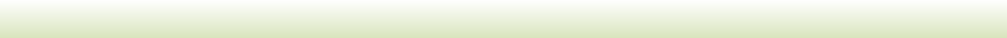 2017.2017.2017.RednibrojKorisnik sponzorstva ili donacijeIznos1.AK DUBROVNIK RACING5.000,002.ARIA ARTIS d.o.o.4.000,003.ARS TOURS d.o.o.40.000,004.ASTER KULTURNO DRUŠTVO - DUBROVNIK5.000,005.BADMINTONSKI KLUB AEDIUM DUBROVNIK15.000,006.BEBUSINESSSOCIAL  j.d.o.o.14.800,007.BLATSKI ŠPORTSKI KLUB ZMAJ10.000,008.BOĆARSKI KLUB HAJDUK4.000,009.BOĆARSKI KLUB OMLADINAC4.000,0010.BOĆARSKI KLUB PRIDVORJE4.000,0011.BOĆARSKI KLUB ŽUPA DUBROVAČKA3.000,0012.BRILLIANT EVENTS d.o.o.15.000,0013.CENTAR ZA DRAMSKU UMJETNOST8.000,0014.DJEČJI VRTIĆI DUBROVNIK2.000,0015.DOBROVOLJNO VATROGASNO DRUŠTVO ČILIPI10.000,0016.DRUŠTVO DUBROVAČKIH TROMBUNJERA5.000,0017.DRUŠTVO PRIJATELJA HNK "HAJDUK"4.000,0018.DUBROVAČKA BISKUPIJA - DIOCESIS RAGUSINA50.000,0019.DUBROVAČKI SAVEZ ŠPORTOVA10.000,0020.DUBROVAČKI SIMFONIJSKI ORKESTAR10.000,0021.DUBROVAČKI VJESNIK d.o.o.8.000,0022.DUBROVNIK PARTNER d.o.o.60.000,0023.DUBROVNIK SUN d.o.o.5.000,0024.DUBROVNIK TRIATHLON CLUB2.000,0025.EKOLOŠKA UDRUGA EKO CENTAR ZELENO SUNCE3.000,0026.EKONOMSKA I TRGOVAČKA ŠKOLA DUBROVNIK2.000,0027.FRANJEVAČKI SAMOSTAN SV. VLAHA10.000,0028.GIMNAZIJA DUBROVNIK18.000,0029.HRVATSKA UDRUGA MEDICINSKIH SESTARA3.000,0030.HRVATSKA UDRUGA ZA ŠKOLOVANJE PASA VODIČA I MOBILITET4.000,0031.HRVATSKI NOGOMETNI KLUB "SLAVEN" GRUDA30.000,0032.HRVATSKI NOGOMETNI KLUB GOŠK - JUG VETERAN 79 - DUBROVNIK5.000,0033.HRVATSKI NOGOMETNI KLUB KONAVLJANIN40.000,0034.HRVATSKO AUSTRIJSKO DRUŠTVO DUBROVNIK5.000,0035.HRVATSKO GRAĐANSKO DRUŠTVO CRNE GORE6.000,0036.HRVATSKO PLANINARSKO DRUŠTVO SNIJEŽNICA6.000,0037.IRIS LOBAŠ KUKAVIČIĆ32.600,0038.JAVNA USTANOVA REZERVAT LOKRUM12.000,0039.JAVNA USTANOVA U KULTURI DUBROVAČKE LJETNE IGRE230.000,0040.JEDRILIČARSKI KLUB CAVTAT17.000,0041.JEDRILIČARSKI KLUB ORSAN15.000,0042.JUDO KLUB DUBROVNIK12.000,0043.JUDO KLUB DUBROVNIK 19664.000,0044.JUDO KLUB KONAVLE - CAVTAT5.000,0045.JUDO KLUB URA-NAGE8.000,0046.KAPUCINSKI SAMOSTAN GOSPE OD MILOSRĐA5.000,0047.KARATE KLUB "ŠIBENIK 1066"4.500,0048.KARNEVALSKA UDRUGA "DOMINALI" CAVTAT3.000,0049.KLAPA ZRAČNE LUKE DUBROVNIK25.000,0050.KONAVLE ART25.000,0051.KORČULANSKI PLIVAČKI KLUB10.000,0052.KOREMA , HRVATSKO DRUŠTVO ZA KOMUNIKACIJE, RAČUNARSTVO, ELEKTRONIKU,MJERENJA I AUTOMATIKU5.000,0053.KULTURNO UMJETNIČKA UDRUGA NAPREDAK5.000,0054.KULTURNO UMJETNIČKO DRUŠTVO ČILIPI3.000,0055.KULTURNO UMJETNIČKO DRUŠTVO STJEPAN RADIĆ - PRIDVORJE5.000,0056.MALONOGOMETNI  KLUB JADRAN - LJUTA20.000,0057.MALONOGOMETNI  KLUB MOKOŠICA10.000,0058.MALONOGOMETNI  KLUB SQUARE10.000,0059.MALONOGOMETNI  KLUB ŽUPA DUBROVAČKA4.000,0060.MATICA UMIROVLJENIKA KONAVLE5.000,0061.MEĐUNARODNI INSTITUT ZA ZDRAVLJE MOZGA4.000,0062.MERITUM KOMINUKACIJE d.o.o.10.000,0063.MJESNI ODBOR RADOVČIĆI5.000,0064.MJEŠOVITI ZBOR LIBERTAS - DUBROVNIK5.000,0065.MOTO KLUB DVIJE ROTE5.000,0066.NACIONALNI SINDIKAT POLICIJE3.000,0067.NK JADRAN-LP PLOČE10.000,0068.NOGOMETNA ŠKOLA  KONAVLE8.000,0069.NOGOMETNI KLUB CROATIA20.000,0070.NOGOMETNI KLUB NOGOMETNA AKADEMIJA LIBERTAS DUBROVNIK4.500,0071.NOGOMETNI KLUB SOKOL DUBRAVKA20.000,0072.NOGOMETNI KLUB ŽUPA DUBROVAČKA10.000,0073.OBRTNIČKA I TEHNIČKA ŠKOLA DUBROVNIK2.000,0074.OPĆA BOLNICA DUBROVNIK300.000,0075.OPĆINA KONAVLE30.000,0076.OPĆINA KONAVLE - DJEČJI VRTIĆ KONAVLE6.000,0077.OSNOVNA ŠKOLA GRUDA10.000,0078.OSNOVNA ŠKOLA LAPAD8.000,0079.PIKADO KLUB RAGUSA6.000,0080.PLAN PRO d.o.o.5.000,0081.PLESNI STUDIO "LAZARETI DUBROVNIK"4.000,0082.PLESNO EDUKATIVNA UDRUGA CONVIVO5.000,0083.PLESNO REKREACIJSKI STUDIO DUBROVNIK5.000,0084.PLIVAČKI KLUB JUG10.000,0085.RADIO KLUB LIBERTAS5.000,0086.REVELIN MEDIA UG5.953,7587.RKHM DUBROVNIK20.000,0088.RONILAČKI KLUB  DUBROVNIK5.000,0089.SCARDONA GLAZBENA PRODUKCIJA10.000,0090.SINDIKAT UMIROVLJENIKA HRVATSKE - PODRUŽNICA DUBROVNIK5.000,0091.SINDIKAT UMIROVLJENIKA HRVATSKE - PODRUŽNICA KONAVLE5.000,0092.SLATKI ŽIVOT UDRUGA DJECE OBOLJELE OD DIJABETESA I NJIHOVIH RODITELJA5.000,0093.SPLITSKO- MAKARSKA NADBISKUPIJA, ŽUPNI URED SV. IVANA KRSTITELJA -ZASIOK7.000,0094.SPORTSKA UDRUGA ŠKOLA TRČANJA DUBROVNIK4.000,0095.STOLNOTENISKI KLUB KONAVLJANIN ČILIPI12.000,0096.SVEUČILIŠTE U DUBROVNIKU5.000,0097.ŠKOLA KOŠARKE DUBROVNIK6.000,0098.ŠPORTSKI TENIS KLUB DUBROVNIK8.000,0099.ŠPORTSKO DRUŠTVO PODBABLJE GORNJE3.000,00100.TELE 5 d.o.o.5.000,00101.TENIS KLUB RAGUSA7.000,00102.UDRUGA AMORETTE10.000,00103.UDRUGA FESTA - DUBROVNIK15.000,00104.UDRUGA GLUHIH I NAGLUHIH OPĆINE KONAVLE5.000,00105.UDRUGA HRVATSKIH DRAGOVOLJACA 2. BOJNE 4. BRIGADE ZNG CRO ANGELS SINJ4.000,00106.UDRUGA HRVATSKIH DRAGOVOLJACA DOMOVINSKOG RATA - DNŽ4.000,00107.UDRUGA HUMAC-TRNČINA10.000,00108.UDRUGA LAĐARA GUSARI KOMIN15.000,00109.UDRUGA MALONOGOMETNIH  AMATERA - DUBROVNIK10.000,00110.UDRUGA MAME CAVTAT6.000,00111.UDRUGA SIGURAN LET15.000,00112.UDRUGA SLIJEPIH DUBROVAČKO NERETVANSKE ŽUPANIJE5.000,00113.UDRUGA VETERANA 4. GARDIJSKE BRIGADE5.000,00114.UDRUGA ZA PROMICANJE PRIRODNIH ZNANOSTI3.000,00115.UDRUGA ZA SAVJETOVANJE, EDUKACIJU I POMOĆ RODITELJIMA DJECES POSEBNIM POTREBAMA "POSEBAN PRIJATELJ"4.500,00116.UDRUGA ZA SPORT, REKREACIJU I EDUKACIJU - IGRE MLADIH25.000,00117.UDRUGA ZA ŠPORT I REKREACIJU ZRAČNE LUKE DUBROVNIK124.500,00118.UDRUGA ZLATNI ZMAJ6.000,00119.UDRUŽENJE OBALA ART CENTAR29.578,27120.UHDDR GRADA DUBROVNIKA2.500,00121.VATERPOLSKI KLUB CAVTAT20.000,00122.VATERPOLSKI KLUB JUG C.O.280.000,00123.VESLAČKI KLUB NEPTUN DUBROVNIK20.000,00124.ZAJEDNICA TEHNIČKE KULTURE GRADA DUBROVNIKA6.000,00125.ŽENSKI KOŠARKAŠKI KLUB "RAGUSA"30.000,00126.ŽENSKI RUKOMETNI KLUB DUBROVNIK10.000,00127.ŽUPA SV. NIKOLE DUBRAVKA10.000,00128.ŽUPA SVETE OBITELJI NOVA MOKOŠICA6.000,00129.ŽUPA SVETOG MIHAJLA - DUBROVNIK4.500,00130.ŽUPANIJSKI STRELJAČKI SAVEZ - DUBROVNIK4.000,00131.ŽUPNI URED SV.NIKOLE ČILIPI10.000,00